АКТ О РЕЗУЛЬТАТАХ ПРОВЕРКИ хода реализации инвестиционной программы МУП «Александровэлектросеть» Александровского районаг. Александров                                                                              "30" марта 2021 г.(место проведения проверки)                                                                                                  (дата окончания проверки)    На основании приказа Департамента жилищно-коммунального хозяйства Владимирской области от 30.11.2020 № 146 в период с 30 марта 2021 г. по 30 марта 2021 г. была проведена проверка хода реализации инвестиционной программы МУП «Александровэлектросеть» Александровского района.                                                (наименование субъекта электроэнергетики) С копией приказа о проведении проверки ознакомлен: Николаев Юрий Владимирович – директор МУП «Александровэлектросеть» _Александровского района__30.03.2021 г.Должностные лица, проводившие проверку (состав комиссии): - Шмельков Александр Александрович – начальник отдела развития электроэнергетики Департамента жилищно-коммунального хозяйства Владимирской области___________________________________________________   (фамилия,  имя,  отчество,  должность  лиц,  проводивших  проверку, включая представителей экспертных _- Игнатьев Илья Нахедович – главный специалист-эксперт отдела развития электроэнергетики Департамента жилищно-коммунального хозяйства Владимирской области. организаций в случае их привлечения)При проведении проверки присутствовали: - Николаев Юрий Владимирович - директор МУП «Александровэлектросеть» Александровского района ;   (заполняется при проведении  выездной проверки)- Долгов Максим Николаевич – главный инженер МУП «Александровэлектросеть» Александровского района. (заполняется при проведении выездной проверки)Основные сведения об инвестиционных проектах (объекте (объектах) электроэнергетики).  Объекты электросетевого хозяйства: 1. Замена одной камеры с маслянным выключателем на одну камеру с вакуумным выключателем в РП-2;2. Установка трансформатора напряжения НТМИ-6 в ЦРП;3. Установкав ТП-17; ТП-63; ТП-138  трансформаторов  ТМГ-250 кВА (увеличение трансформаторной мощности каждой подстанции на 250 кВА;   4. Установка в ТП-124, ТП-126, ТП-27  трансформаторов  ТМГ- 400 кВА ( увеличение трансформаторной мощности каждой подстанции на 400 кВА;5. Замена в ТП-202; ТП-85  трансформаторов ТМ- 1000 кВА (замена трансформаторной мощности ТП-202 2 *1000 Ква, ; замена трансформаторной мощности ТП-85 1 *1000 Ква, ;6.Замена одной камеры с  высоковольтным разъединителем на камеру с выключателем нагрузки в ТП-46  ;7 Замена одной камеры с  высоковольтным разъединителем на камеру с  выключателем нагрузки в ТП-65  ;8 Строительство КЛ-6 кВ от КТП 48 до ТП18 взамен существующей;9. Реконструкция КЛ-6 кВ по ул. 1-я Краснорощинская ;10. Реконструкция КЛ-6 кВ  по ул. 2-я Краснорощинская;11.Реконструкция ВЛ-6 кВ  по ул. 3-я Краснорощинская;12. Реконструкция отпаекВЛ-6 кВ по ул. 4-я Краснорощинская;13.Внедрение  АИИСКУЭ с установкай приборов учета  еа ГБПС (ПУ 193 шт.);14. Строительство ВЛ-6 кВ от ТП-23 до КТП-18915 Строительство ВЛ-6 КВ от КТП-48 до ТП-27;16 Строительство новой ТП-18 на территории северного водозабора взамен существующей (трансформаторная мощность 2*630, КЛ-6 кВ до новой ТП);17 Строительство новой ТП-40 до ул. Ростовской д8 взамен существующей (трансформаторная мощность 1*250 КВА, ВЛ-6 кВ до новой ТП);18 Строительство новой ТП-154 взамен существующей (трансформаторная мощность 1*250 КВА, ВЛ-6 кВ до новой КТП);19 Приобретение дизельной электростанции мощностью 100 КВТ;20 Приобретение устройства проверки релейной защиты и автоматики;1. Дата ввода в эксплуатацию   объектов электроэнергетики в соответствии с инвестиционной программой 30.12.2020 г.;2. место нахождения объектов: г. Александров Владимирская область;3. цель проекта: повышение уровня надежности и качества услуг электроснабжения потребителей, присоединенных к электрическим сетям МУП «АЭС»; инновационное развитие электрических сетей.                4. задача проекта: реконструкция, модернизация и техперевооружение электросетевого оборудования организации; снижение потерь электроэнергии при ее передаче по электрическим сетям МУП « АЭС».5. проектная/установленная электрическая мощность  6,71  МВт;6. протяженность сетей   4,91 км;7.  состав основного оборудования объектов   электросетевого   хозяйства (суказанием типа, количества и наименования): 1. Камера с вакуумным выключателем в РП-2 1 шт; 2.  Трансформатор напряжения НТМИ-6 1 шт, силовой трансформатор ТМГ 250/6/0,4  3 шт.; силовой трансформатор ТМГ 400/6/0,4  3 шт; силовой трансформатор ТМ 1000/6/0,4  3 шт.; камера с выключателем нагрузки 2 шт ;3. КЛ-6 кВ от КТП №48 до ТП№18 длина 0,9 км ; ВЛ-0,4 Кв ул. 1-я Краснорощинская длина 0,25 км, ул. 2-я Краснорощинская длина 0,4 км, ул. 3-я Краснорощинская  длина 1,21 км, ул.4-я Краснорощинская длина 0,5 км;  ВЛ-6 кВ от ТП №23 до КТП 189  длина 0,55 км ;  ВЛ-6 кВ от КТП №48 до ТП-27 ЛИНА 0,9 км, строительство КЛ-6 кВ до ТП-18 длина 0,15 км; строительство ВЛ-6 кВ до ТП-40 дина0,01 км;строительство ВЛ-6 кВ до КТП-154 длина 0,04 км;4. Комплекс АИИСКУЭ ( ПУ 193 шт.)    5. Дизельная электростанция – 2 шт;6 Устройство  проверки релейной защиты и автоматики -1 шт. 7. Характер строительства __ _____________________.                                                                                      (новое строительство, реконструкция, модернизация)9.  Срок  реализации  инвестиционного  проекта (с  учетом  демонтажа существующего оборудования) составляет 12 месяцев (согласно проекту) организации строительных работ, проекту производства работ, графику выполнения работ, укрупненному сетевому графику реализации инвестиционного проекта (нужное подчеркнуть).10. Стоимость инвестиционного проекта 23029,42 тыс. руб. с учетом НДС.11. Выполнено (в соответствии со справками о стоимости выполненных работ (услуг) (КС-3) и актами сдачи-приемки выполненных работ (услуг) (КС-2), товарной накладной на:   1.  26.11.2020 г. на общую сумму 503,812 тыс. руб. без НДС.2.  23.03.2020 г. на общую сумму 39,904 тыс. руб. с НДС.3.  02.12.2020 г на общую сумму 615,784 тыс. руб. с НДС.4.  02.12.2020 г на общую сумму 748,378 тыс. руб. с НДС5.  02.12.2020 г на общую сумму 1595,226178,048 тыс. руб. с НДС6.  26.11.2020г на общую сумму 81,480 тыс. руб с НДС7.  26.11.2020 на общую сумму 81,480 тыс руб с НДС 8. 10.09.2020 г. на общую сумму 1545,156 тыс. руб с НДС 9. 26.05.2020г. на общую сумму 412,970 тыс. руб без НДС10.15.07.2020г. на общую сумму 481,306 тыс. руб без НДС11.15.07.2020г. на общую сумму 1266,169 тыс. руб без НДС12.15.07.2020г. на общую сумму 624,245 тыс. руб без НДС13. 30.09.2020г. на общую сумму 5063,869 тыс. руб с НДС14. 31.08.2020г на общую сумму 541,686 тыс. руб без НДС15. 28.12.2020г. на общую сумму 1310,177 тыс. руб без НДС16. 25.08.2020г. на общую сумму 2769,541 тыс. руб без НДС17. 30.07.2020г. на общую сумму 744,938 тыс. руб с НДС18. 27.10.2020г. на общую сумму 771,163тыс. руб с НДС19. 04.09.2020г. на общую сумму 1390,301 тыс. руб с НДС20. 12.03.2020г. на общую сумму 253,560 тыс. руб с НДС12. Подрядчики (субподрядчики): 1. Общество с ограниченной ответственностью «ЭнергоСервис; 2. Общество с ограниченной ответственностью «Элекс-1»;3. Общество с ограниченной ответственностью «НПО «НОВОТЕСТСИСТЕМЫ»;4. Общество с ограниченной ответственностью НПО «Энергострой»;5. Общество с ограниченной ответственностью «ТПК ДИАС»;6. Общество с ограниченной ответственностью «Строительная компания   «Платинум»;7. Общество с ограниченной ответственностью «Компрессор- Техцентр» ;8 Общество с ограниченной ответственностью «Союз-прибор» ;   В   ходе   проверки установлено следующее: 1.  Запланированные мероприятия выполнены в полном объеме;2.  Результаты     проверки    графиков    строительства    объектовэлектроэнергетики: графики строительства объектов соблюдены;   3.   Результаты анализа предоставленных субъектом электроэнергетики документов:  (проектно-сметной  документации, постановления на использование земельных участков, разрешения на использование земельных участков):.    4.  Готовность объекта к эксплуатации (для завершенных строительствомобъектов): реконструируемые : РП № 2 введена в эксплуатацию 26.11..2020г.,                  ЦРП введена в эксплуатацию 23.03..2020г., ТП № 17.ТП-63, ТП-138 введена в эксплуатацию 02.12..2020г; ТП № 124,ТП-126, ТП27 введена в эксплуатацию 02.12.2020г; ТП№202, ТП-85 введена в эксплуатацию 02.12..2020г; ТП №46 введена в эксплуатацию 26.11..2020г.; ТП №65 введена в эксплуатацию   26.11.2020г.; КЛ-6 кВ от КТП №48 до ТП №18 введена в эксплуатацию 10.09.2020г.; ВЛ-0,4 кВ ул. 1я Краснорощинская введена в эксплуатацию 26.05..2020г.; ВЛ-0,4 кВ ул. 2я Краснорощинская введена в эксплуатацию 15.07.2020г.; ВЛ-0,4 кВ ул. 3я Краснорощинская введена в эксплуатацию 15.07.2020г.; ВЛ-0,4 кВ ул. 4я Краснорощинская введена в эксплуатацию 15.07.2020г.; АИИСКУЭ (193 шт) введена в эксплуатацию 30.09.2020; ВЛ-6 кВ от ТП №23 до КТП 189 введена в эксплуатацию 31.08..2020г.;  ВЛ 6 кВ от КТП №48 до ТП-27 введена в эксплуатацию 28.12.2020г, ТП №18 введена в эксплуатацию 25.08.2020г.,ТП №40 введена в эксплуатацию 30.07.2020г.; ТП-154 введена в эксплуатацию 27.10.2020г., дизельная электростанция введена в эксплуатацию 04.09.2020г., устройство проверки релейной защиты введено в эксплуатацию 12.03.2020г.     5.Фактов приостановления работ по строительству объектов не выявлено.Выводы: мероприятия запланированные в инвестиционной программе, утвержденной распоряжением Департамента жилищно-коммунального хозяйства администрации Владимирской области от 13.12.2019 № 28, выполнены в полном объеме в установленные сроки. Предложения: Руководству муниципального унитарного предприятия «Александровэлектросеть» Александровского района  осуществлять контроль за реализацией мероприятий инвестиционной программы и своевременно осуществлять корректировку таких мероприятий с направлением всех необходимых документов в Департамент жилищно-коммунального хозяйства Владимирской области, а также осуществлять контроль за использованием источников финансирования, запланированных в рамках инвестиционной программы.    Приложения к акту проверки:.Протокол о закупке у единственного поставщика   от 22.10.2020 г. на 2 листах. Контракт № 18к-202от 26.10.2020г.на  20 листахЛокальный ресурсный сметный расчет на 5 листахАкт о приемке выполненных работ за ноябрь 2020 г. на 2 листахСправка о стоимости выполненных работ и затрат на 1 листеСчет фактура №220 от 26 ноября 2020г. на 1 листе.Акт о приемке выполненных работ за март 2020г. на 1 листеСправка о стоимости выполненных работ и затрат на 1 листеПлатежное поручение №231 на 1 листеПротокол о закупке у единственного поставщика   от 21.10.2020 г. на 3 листах. Контракт № 17к-2020от 03.11.2020г.на  20 листахЛокальный ресурсный сметный расчет на 2 листахАкт о приемке выполненных работ за декабрь 2020г. на 2 листахСправка о стоимости выполненных работ и затрат на 1 листеСчет фактура №232 от 2 декабря 2020г на 1 листеПротокол о закупке у единственного поставщика   от 21.10.2020 г. на 3 листах. Контракт № 16к-2020от 03.11.2020г.на  20 листахЛокальный ресурсный сметный расчет на 3 листахАкт о приемке выполненных работ за декабрь 2020г. на 2 листахСправка о стоимости выполненных работ и затрат на 1 листеСчет фактура №231 от 2 декабря 2020г на 1 листПротокол о закупке у единственного поставщика   от 21.10.2020 г. на 3 листах. Контракт № 15к-2020от 03.11.2020г.на  20 листахЛокальный ресурсный сметный расчет на 3 листахАкт о приемке выполненных работ за декабрь 2020г. на 3 листахСправка о стоимости выполненных работ и затрат на 1 листеСчет фактура №233 от 2 декабря 2020г на 1 листПротокол о закупке у единственного поставщика   от 22.10.2020 г. на 2 листах. Контракт № 19к-2020от 26.10.2020г.на  20 листахЛокальный ресурсный сметный расчет на 5 листахАкт о приемке выполненных работ за декабрь 2020г. на 2 листахСправка о стоимости выполненных работ и затрат на 1 листеСчет фактура №218 от 26 ноября 2020г на 1 листПротокол о закупке у единственного поставщика   от 22.10.2020 г. на 2 листах. Контракт № 20к-2020от 26.10.2020 г.на  20 листахЛокальный ресурсный сметный расчет на 5 листахАкт о приемке выполненных работ за ноябрь 2020г. на 2 листахСправка о стоимости выполненных работ и затрат на 1 листеСчет фактура №219  от 26 ноября 2020г на 1 листПротокол о закупке у единственного поставщика   от 05.08.2020 г. на 3 листах. Контракт № 13к-2020 от 26.10.2020 г.на  21 листеЛокальный ресурсный сметный расчет на 5 листахАкт о приемке выполненных работ  на 3 листахСправка о стоимости выполненных работ и затрат на 1 листеСчет на оплату №12 от 10 сентября 2020г. на 1 листе Платежное поручение №894 от 18.09.2020г. на 1 листеПротокол о закупке у единственного поставщика   от 12.05.2020. на 2 листах . Контракт № 03к-2020 от 12.05.2020 г. на  20 листахЛокальный ресурсный сметный расчет на 6 листахАкт о приемке выполненных работ  на 2 листахСправка о стоимости выполненных работ и затрат на 1 листеСчет на оплату № 4 от 26 мая 2020 г. на 1 листеСчет на оплату № 3 от 12 мая 2020 г. на 1 листе 2020г. Платежное поручение №436 от 13.05.2020г. на 1 листеПлатежное поручение №501 от 01.06.2020г. на 1 листеПротокол о закупке у единственного поставщика   от 03.06.2020 г. на 7 листах. Контракт № 06к-2020 от 15.06.2020 г.на  21 листеЛокальный ресурсный сметный расчет на 3 листахАкт о приемке выполненных работ  на 4 листахСправка о стоимости выполненных работ и затрат на 1 листеЛокальный ресурсный сметный расчет на 2 листахАкт о приемке выполненных работ  на 4 листахСправка о стоимости выполненных работ и затрат на 1 листеПротокол о закупке у единственного поставщика   от 03.06.2020 г. на 7 листах . Контракт № 07к-2020 от 15.06.2020 г.на  20 листахЛокальный ресурсный сметный расчет на 3 листахАкт о приемке выполненных работ  на 4 листахСправка о стоимости выполненных работ и затрат на 1 листеПлатежное поручение №670 от 15.07.2020г. на 1 листеЛокальный ресурсный сметный расчет на 2 листахАкт о приемке выполненных работ  на 3 листахСправка о стоимости выполненных работ и затрат на 1 листеПротокол о закупке у единственного поставщика   от 03.06.2020 г. на 7 листах . Контракт № 08к-2020 от 15.06.2020 г.на  20 листахЛокальный ресурсный сметный расчет на 3 листахАкт о приемке выполненных работ  на 4 листахСправка о стоимости выполненных работ и затрат на 1 листеЛокальный ресурсный сметный расчет на 2 листахАкт о приемке выполненных работ  на 3 листахСправка о стоимости выполненных работ и затрат на 1 листеПлатежное поручение №682 от 17.07.2020г. на 1 листеПротокол о закупке у единственного поставщика   от 25.05.2020 г. на 9 листахКонтракт № 09к-2020 от 06.07.2020 г.на  26 листахЛокальный ресурсный сметный расчет №1на 5 листахЛокальный ресурсный сметный расчет №2на 5 листахЛокальный ресурсный сметный расчет №3на 5 листахЛокальный ресурсный сметный расчет №4на 8 листахЛокальный ресурсный сметный расчет на 3 листахАкт №5 о приемке выполненных работ  на 1 листеАкт №4 о приемке выполненных работ  на 2 листахАкт №3 о приемке выполненных работ  на 1 листеАкт №2 о приемке выполненных работ  на 2 листахАкт №1 о приемке выполненных работ  на 1 листеСправка о стоимости выполненных работ и затрат на 1 листеСчет фактура №69  от 30 сентября 2020г на 1 листеПлатежное поручение №934 от 30.09.2020г. на 1 листеПротокол о закупке у единственного поставщика   от 24.07.2020 г. на 2 листахКонтракт № 11к-2020 от 27.07.2020 г.на 19 листахДоплнительное соглашение №1 к контракту №11-к от 27.07.2020 на 1 листеЛокальный ресурсный сметный расчет на  7 листахЛокальный ресурсный сметный расчет на  2 листахАкт  о приемке выполненных работ  на 5 листахСправка о стоимости выполненных работ и затрат на 1 листеПлатежное поручение №671 от 05.07.2020г. на 1 листеПлатежное поручение №830 от 02.09.2020г. на 1 листеПротокол о закупке у единственного поставщика   от 05.08.2020 г. на 3 листахКонтракт № 12к-2020 от 17.08.2020 г.на 22 листахЛокальный ресурсный сметный расчет на  8 листахАкт  о приемке выполненных работ  на 3 листахСправка о стоимости выполненных работ и затрат на 1 листеПротокол о закупке у единственного поставщика   от 25.05.2020 г. на 5 листахКонтракт № 05к-2020 от 08.06.2020 г.на 23 листахЛокальный ресурсный сметный расчет на  11 листахАкт  о приемке выполненных работ  на 3 листахСправка о стоимости выполненных работ и затрат на 1 листеСчет на оплату №5 от 25 августа 2020г.на 1 листеПлатежное поручение №818 от 28.08.2020г. на 1 листеПротокол о закупке у единственного поставщика   от 25.05.2020 г. на 3 листахКонтракт № 04к-2020 от 05.06.2020 г.на 22 листахЛокальный ресурсный сметный расчет на  7 листахАкт  о приемке выполненных работ  на 5 листахСправка о стоимости выполненных работ и затрат на 1 листеСчет-фактура №125 от 30.07.2020 на 1 листе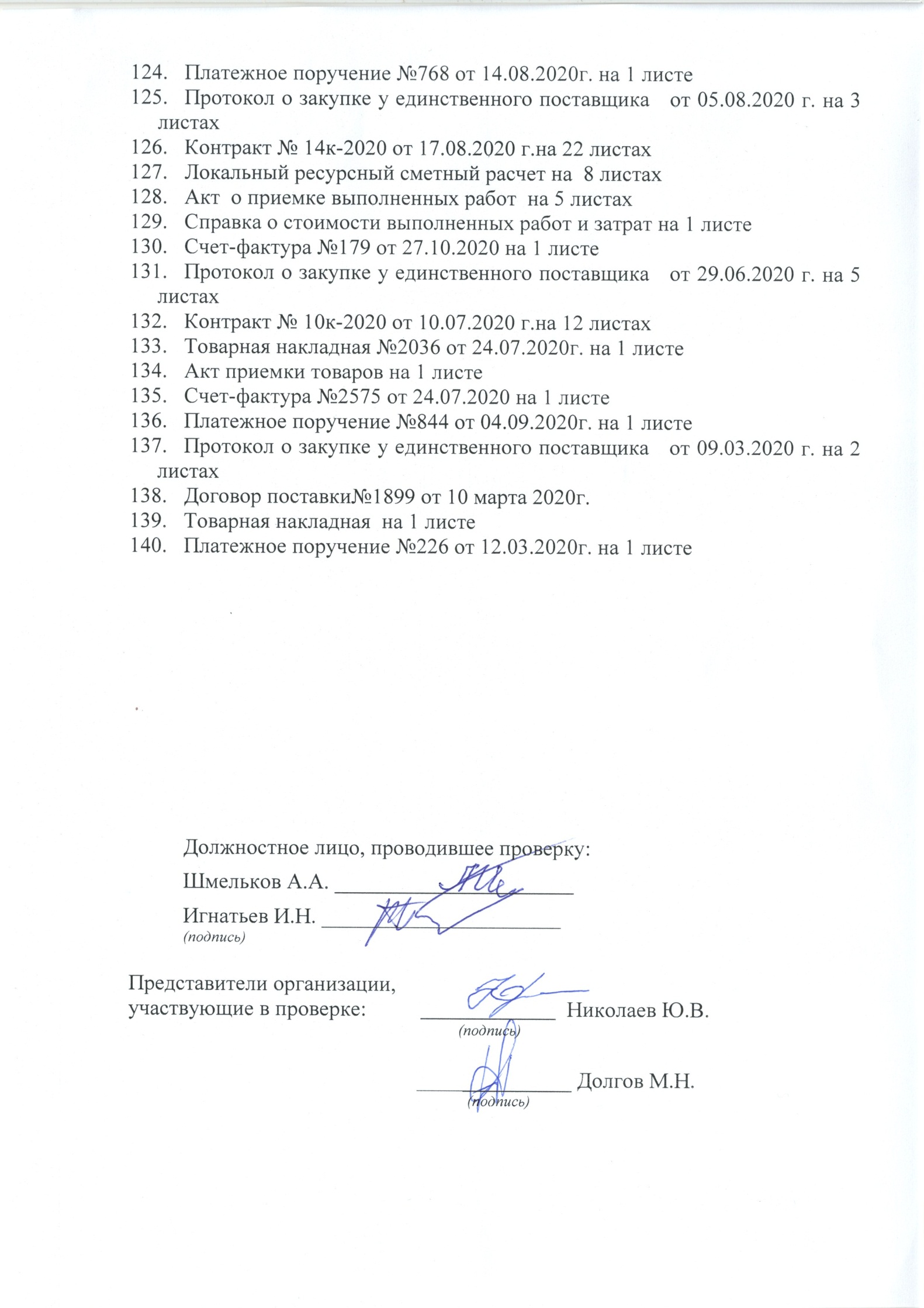 